Выскодно-2 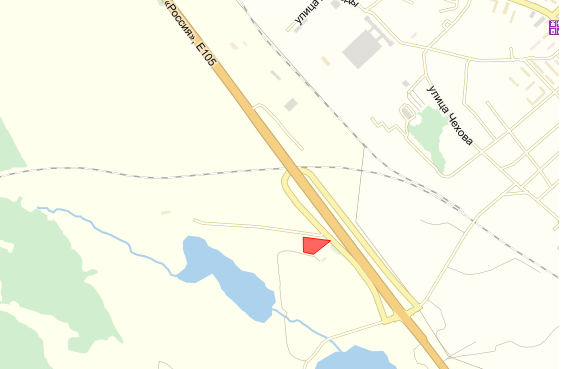 